CLUBMATCH KC SNEEK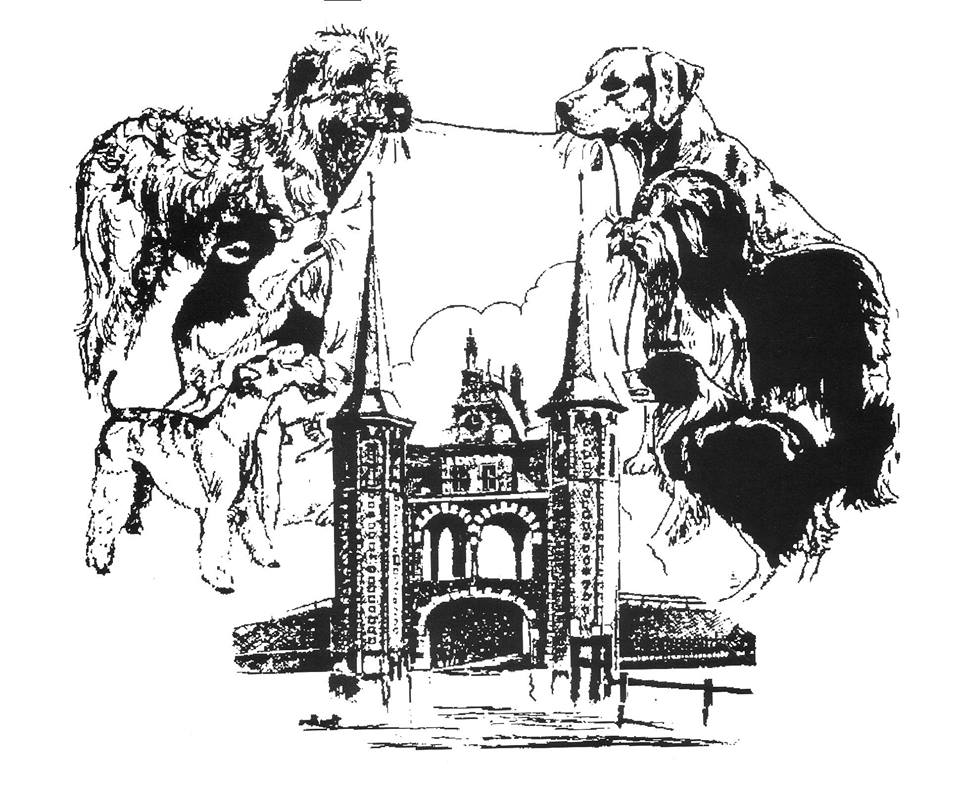 19 OKTOBER 2019INSCHRIJVEN KAN VANAF 1 Juli’19(website)kynologenclubsneekeo.nl/clubmatchKeurmeesters: Dhr. P.W. van Montfoort     	 	rasgroep 2-9Dhr. Hiddes			     	 	rasgroep 7-8-10Dhr. T. Viets		      	 		rasgroep 3-4-6Mevr. TH. Hensema-v.d. Weij	rasgroep 1-5